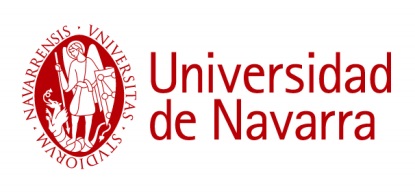 INFORME FINALConvocatoria Ayudas a Grupos de Investigación 2017-2018GRUPO: ÁREA:COORDINADOR:RESUMEN DE RESULTADOS DE LAS ACTIVIDADES REALIZADASExtensión máxima 2 páginas